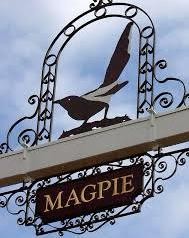 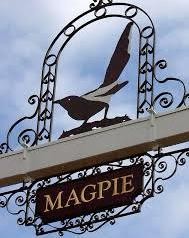 Parish Council meeting to be held in Stonham Baptist Church, Norwich Road at 7.30pm on Monday 15th April 2024 for the purpose of transacting the following business.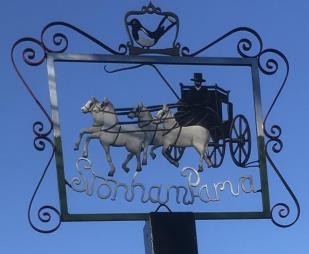 Filming, photography, recording or reporting of the meeting is permitted10th April 2024PUBLIC PARTICIPATION – Should any Parishioner wish to speak on any item on the agenda, please be available by 7.30pmA G E N D AWelcomeApologiesApproval of AbsenceTo receive Councillor’s Declarations of Interest in any item on the agendaTo receive any dispensationsTo confirm & sign minutes of the Parish Council meeting 18th March 2024ReportsCounty CouncillorDistrict CouncillorFootpaths/PavementsCemetery/St Mary’s ChurchyardPlay AreaNeighbourhood WatchSALCCommunicationPlanning Applications – Appeal DC/23/03407Roads/Road SafetyTraining/ConferencesFinance – Accounts 23/24, AGAR ExemptionGovernance – Assets RegisterAllotmentsEvents/FundraisingMagpie Sign WoodlandDate of next Meeting – 20th May 2024Close of Meeting